MINISTER IN THE PRESIDENCY: REPUBLIC OF SOUTH AFRICAPrivate Bag X1000, Pretoria, 0001, Union Buildings, Government Avenue, PRETORIATel: (012) 300 5200, Website: www.thepresidency.gov.zaNATIONAL ASSEMBLYQUESTION FOR WRITTEN REPLYQUESTION NUMBER: 477 – Ms TM Mbabama: DADATE OF PUBLICATIONS: What (a) is the salary of each (i) Chief Executive Officer and (ii) top executive position in each state-owned entity reporting to his Office?Reply:(i) The total cost to company package of the CEO of the Media Development and Diversity Agency (MDDA) is R1 999 525, 44. (ii) The Total cost to company for the Chief Financial Officer is R1 800 000. The total cost to company package of the Executive Projects is R1 831 060, 44.(b) Total amount each paid to attend a meeting.	Reply:No executive gets paid to attend meetings other than for incidental expenses.							Drafter of the ReplyName: Prof. Hlengani MathebulaDesignation: Chairperson of the Board of DirectorsRecommended by:Acting Director-General: Government Communication and Information System (GCIS)Mr Michael CurrinApproved / Not approved______________________Minister in The PresidencyMs Khumbuzo Ntshavheni, MP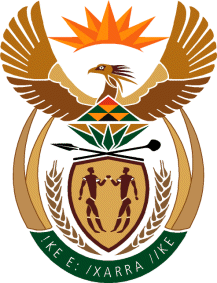 